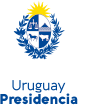 Presidencia de la RepúblicaDepartamento de Compras y SuministrosLA 5014/2022 “Contratación De Equipo Multidisciplinario Para Hallazgo Torre Anexa”ACLARACIÓN NÚMERO 3CONSULTASolicitamos nos permitan realizar una nueva visita guiada al sitio, en donde podamos acceder a planta baja de la fuente.ACLARACIÓNA su solicitud, realizamos para los que estén interesados, una nueva visita, el día martes 8 de Noviembre de 2022 a las 12 hrs.